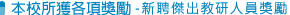 更新時間：2016/08/31